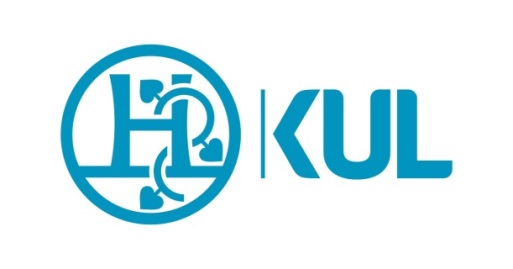 Lublin, dnia……………………………...Wniosek o przyznanie środków z rezerwy Dyrektora Instytutu Językoznawstwa1. Imię i nazwisko Wnioskującego: …………………………………………..stopień naukowy i stanowisko: …………………………………………………Jednostka: ……………………………………………………………………….Nr telefonu: …………………………………………………………………….Adres e-mail: …………………………………………………………………..2. Kwota wnioskowana: ……………….. (słownie: …………………………) 3. Cel, na który mają być przyznane środki:  …………………………………………………………………………………………………………………………………………………………………………………………………………………………………………………………………………………………………………………………………………………………………………………………………………………………………………………………………………………………………………………………………………………………………4. Termin realizacji: …………………………………………………………………………………...5. Przewidywany rezultat: ………………………………………………………………………………………………………………………………………………………………………………………………………………………………………………………………………………………………………………………………………………………………………………………………………………………………………………………………………………………………………………………………………………………………………………………………………………………..…………………………………………………….6. Uzasadnienie: …………………………………………………………………………………………………………………………………………………………………………………………………………………………………………………………………………………………………………………………………………………………………………………………………………………………………………………………………………………………………………………………………………………………………………………………………………………………..………………………………………………….7. Kosztorys (zgodne z kalkulatorem podróży służbowej, jeśli dotyczy):………………………………………………………..(podpis Wnioskującego)KOSZTORYSKOSZTORYSKOSZTORYSKOSZTORYSKOSZTORYSKOSZTORYSzaznaczyć wstawiającXrodzaj wydatku rodzaj wydatku kalkulacja kosztówkalkulacja kosztówwnioskowana kwotazaznaczyć wstawiającXrodzaj wydatku rodzaj wydatku ilość cenawnioskowana kwotazakupy literatury naukowej (wymienić jakiej) zakup usług (wymienić jakie)zakup sprzętu, aparatury (wymienić jakie)delegacje (cel, miejsce, kalkulacja: bilet, pobyt, inne)opłaty za publikację: w przypadku wydania monografii i czasopisma wstępna kalkulacja wydawnicza dołączona do wniosku; w przypadku publikacji art. w płatnym czasopiśmie informacja od redakcji o wysokości opłatyInne:………………...……...RAZEM:RAZEM:RAZEM:RAZEM:RAZEM:Decyzja Dyrektora: …………………………………………………….(data i podpis Dyrektora)